Pressemitteilung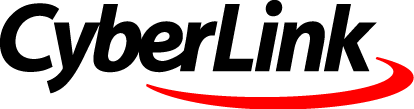 Über kreative Grenzen hinaus: Neue Updates für PowerDirector und die gesamte Multimedia-Bearbeitungssoftware von CyberLinkTaipeh, Taiwan – 15. September 2022 – CyberLink Corp. (5203.TW) veröffentlichte heute die neuen Versionen seiner Bearbeitungssoftware. PowerDirector, PhotoDirector, AudioDirector und ColorDirector enthalten jetzt neue und optimierte KI-Werkzeuge. Außerdem überzeugen die Programme mit zusätzlichen Effekten in Studioqualität und verbesserten Präzisionssteuerungen für die Bild- und Videobearbeitung. In Kombination mit dem Zugriff auf zahlreiche Vorlagen und geführte Bearbeitungswerkzeuge, ermöglichen diese Ergänzungen Usern aller Erfahrungsstufen selbst die kompliziertesten Projekte mit nur wenigen Klicks zu erstellen.PowerDirector 365, die Videobearbeitungssoftware von CyberLink, erhält ein umfassendes Update: Neu sind dabei die optimierten KI-gestützten Funktionen und Tausende von sofort einsatzbereiten Video-Intro-Vorlagen. Mit der neuen KI-Objekterkennung können beispielsweise trendige TikTok-Videos kreiert werden. Dank der integrierten KI-Engine werden sich bewegende Personen oder Objekte automatisch erkannt, auf die dann eine Vielzahl visueller Effekte angewendet werden kann. Eine Optimierung erfährt die KI-gestützte Objektverfolgung, mit der die User auffällige Texte oder Grafiken erstellen können, um Objekten oder Personen mit großer Präzision zu folgen.PowerDirector und PowerDirector Business bieten jetzt tausende anpassbare Vorlagen mit besonderen Effekten. PowerDirector-User können auf mehr als 7.000 vorgefertigte Video-Intros zu verschiedenen Themen zugreifen, die von der kreativen CyberLink-Community erstellt wurden. PowerDirector Business wird ab sofort mit über 10.000 ansprechenden Vorlagen geliefert. Diese helfen Unternehmen dabei, ihre Marke(n) auf allen gängigen Social-Media-Plattformen zu bewerben. Ein einfacher 3-Schritte-Workflow ermöglicht es jedem User, ganz ohne Grafikerfahrung oder ein unterstützendes Design-Team, Social-Media-Anzeigen oder Posts in wenigen Minuten zu erstellen.Die NVIDIA Broadcast-Unterstützung bietet zudem Zugriff auf hochmoderne KI-Audio- und Video-Entrauschen-Funktionen. Die Intel Hyper Encode-Unterstützung erhöht die HEVC-Produktionsgeschwindigkeit um das 1,5-fache, wobei sowohl integrierte als auch separate GPUs verwendet werden.Die KI-Engine des Fotobearbeitungsprogramms PhotoDirector wurde weiter verfeinert. So können selbst unerfahrenste User Ergebnisse auf professionellem Niveau erzielen. Das Korrigieren von Fotos, die unter schlechten Bedingungen aufgenommen wurden, ist mit dem KI Entrauschen-Tool eine Sache weniger Klicks. Das optimierte KI-Werkzeug zum Entfernen von Objekten macht es einfacher als je zuvor, unerwünschte Motive verschwinden zu lassen und gleichzeitig einen nahezu perfekten Hintergrund zu erstellen. Bokeh-Effekte warten mit einem neuen Update auf, das es ermöglicht, den Fokuspunkt des Effekts manuell festzulegen. Die KI-Engine passt dann automatisch die Tiefe und Entfernung des Effekts an, um ein perfekt ansprechendes Bild zu schaffen. Die neue KI-gestützte Funktion Cartoon Stil verwandelt jede Person in eine klassische Disney-Figur oder einen Charakter wie aus Pixar-Filmen und japanischen Animes. AudioDirector wartet mit zahlreichen UI- und Funktionsverbesserungen auf. Das neue EQ-Match-Werkzeug harmonisiert Audio zwischen Clips, wenn mit unterschiedlichen Mikrofonen aufgenommen wird. Zu den weiteren neuen Audiowiederherstellungstools gehört die spektrale Wiederherstellung. Sie bewahrt die Integrität und Qualität des Audios, selbst bei verlustbehaftet komprimierten Inhalten oder alten Aufnahmen. Das Update zur automatischen Sprachverbesserung, die modernste KI-Algorithmen verwendet, macht Dialoge in Audio-Clips noch klarer und deutlicher. Gleichzeitig freut sich CyberLink, die Einführung von AudioDirector Online anzukündigen. Die völlig kostenlose, browserbasierte Version von AudioDirector enthält Premium-Tools wie Windgeräusch-Entfernung, Stimmenverzerrer, Stimmen-Entfernung und Audio-Schnitt.User von ColorDirector kommen in den Genuss verbesserter und erweiterter Lichteffekte, die über die Farbkorrektur hinausgehen, einschließlich verbesserter Simulationen von Licht, Funkeln und Blendenflecken. Zu den weiteren Updates gehören KI-gestützte Bewegungsverfolgung für die präzise Farbkorrektur von sich bewegenden Objekten und Funkel-Effekte, um die Atmosphäre von Szenen mit sanftem Leuchten oder Farbfiltern zu verändern und natürliche Lichteffekte, um jedes Filmmaterial zu stilisieren.Die Director Suite vereint die neuesten Versionen der führenden Multimedia-Kreativsoftware von CyberLink, einschließlich PowerDirector, PhotoDirector, AudioDirector und ColorDirector. Abonnenten der Director Suite haben außerdem uneingeschränkten Zugriff auf eine ständig wachsende Sammlung exklusiver Plug-Ins, Effektpakete, KI-Funktionen, Bewegungstitel, Hintergrundmusiktitel und Soundeffektclips. „Das Ziel von PowerDirector und unserer anderen Multimedia-Programmen ist weiterhin, die Leistung zu optimieren und neue und aufregende Funktionen einzuführen, die Ergebnisse auf Profiniveau ohne die übliche steile Lernkurve liefern“, sagt Dr. Jau Huang, CEO von CyberLink. „Das diesjährige Update enthält leistungsstarke, KI-gestützte Tools, viele weitere neue und innovative Funktionen und eine beträchtliche, ständig wachsende Premium-Stock-Bibliothek, auf die unsere Anwender ohne zusätzliche Kosten zugreifen können. Es ist unsere Überzeugung, dass jeder eine Multimedia-Bearbeitungssoftware verdient, die Kreativität nicht einschränkt.“Zusätzlich zu Abonnements haben Anwender auch die Möglichkeit, unbefristete Lizenzen der beliebten 365-Software (PowerDirector 21, PhotoDirector 14 und AudioDirector 13) zu erwerben.Versionen und PreiseDirector Suite 365 Abonnement1 Monat: € 29,99; 12 Monate: € 129,99Beinhaltet PowerDirector 365, PhotoDirector 365, ColorDirector 365, AudioDirector 365, unbegrenzten Zugriff auf CyberLink Premium-Plug-ins und Inhaltspakete, eine Stock-Bibliothek sowie 100 GB CyberLink Cloud-Speicher.Anzahl der Premium-Stock-Medien: 8.000.000+PowerDirector 365 Abonnement1 Monat: € 19,99; 12 Monate: € 69,99Beinhaltet PowerDirector 21, unbegrenzten Zugriff auf CyberLink Premium-Plug-ins, Effekte und Inhaltspakete, eine Stock-Bibliothek sowie 50 GB CyberLink Cloud-Speicher.Anzahl der Premium-Stock-Medien: 8.000.000+PowerDirector 365 Business Abonnement1 Monat: € 34,99; 12 Monate: € 149,99Beinhaltet PowerDirector 21, den Ad Designer für die Erstellung von Video Ads, unbegrenzten Zugriff auf CyberLink Premium-Plug-ins, Ad-Vorlagen, Effekte und Inhaltspakete, eine Stock-Bibliothek sowie 50 GB CyberLink Cloud-Speicher.Anzahl der Premium-Stock-Medien: 8.000.000+PhotoDirector 365 Abonnement1 Monat: € 14,99; 12 Monate: € 54,99Beinhaltet PhotoDirector 13 und unbegrenzten Zugriff auf CyberLink Premium-Fotoeffekte und Inhaltspakete, eine Stock-Bibliothek sowie 50 GB CyberLink Cloud-Speicher.Anzahl der Premium-Stock-Medien: 4.000.000+ColorDirector 365 Abonnement1 Monat: € 19,99; 12 Monate: € 69,99Beinhaltet ColorDirector 11 und unbegrenzten Zugriff auf CyberLink LUT-Pakete sowie 50 GB CyberLink Cloud-Speicher.AudioDirector 365 Abonnement1 Monat: € 19,99; 12 Monate: € 69,99Beinhaltet AudioDirector 13, unbegrenzten Zugriff auf CyberLink Hintergrundmusik und Soundeffekte sowie eine Musikbibliothek von Shutterstock und 50 GB CyberLink Cloud-SpeicherUnbefristete LizenzenPowerDirector 21 Ultimate (€ 139,99)PowerDirector 21 Ultra (€ 99,99)PhotoDirector 14 Ultra (€ 99,99)AudioDirector 13 Ultra (€ 129,99)PowerDirector 21 Ultra & PhotoDirector 13 Ultra (€ 139,99)CyberLink Social Media KanäleInstagram PowerDirector: https://www.instagram.com/powerdirector_app/YouTube PowerDirector: https://www.youtube.com/c/PowerDirectorOfficialYouTube CyberLink: https://www.youtube.com/CyberlinkDeutschland/Über CyberLinkCyberLink Corp. (5203.TW) wurde 1996 gegründet und ist der weltweit führende Anbieter von Multimedia-Software und KI-Gesichtserkennungstechnologie. CyberLink deckt die Anforderungen der Konsum-, Geschäfts- und Bildungsmärkte mit einem breiten Sortiment von Lösungen ab, die die Erstellung digitaler Inhalte, Multimedia-Wiedergabe, Videokonferenzen, Live-Übertragungen, mobile Anwendungen und die Gesichtserkennung von KI umfassen. CyberLink hat mehrere hundert Millionen Exemplare seiner Multimedia-Software und Apps ausgeliefert, darunter den preisgekrönten PowerDirector, PhotoDirector und PowerDVD. Nach jahrelanger Forschung in den Bereichen künstliche Intelligenz und Gesichtserkennung hat CyberLink die FaceMe® Facial Recognition Engine entwickelt. FaceMe® basiert auf tiefgreifenden Lernalgorithmen und bietet die zuverlässige, hochpräzise und Echtzeit-Gesichtserkennung, die für AIoT-Anwendungen wie Smart Retail, Smart Security, Smart City und Smart Home von entscheidender Bedeutung ist. Weitere Informationen zu CyberLink auf der offiziellen Website unter de.cyberlink.com PressekontakteCyberLink Corp.15th Floor, No. 100, Minquan Road, Xindian District, New Taipei City, 231, Taiwan
Lara GerhardTel.: +49 (0) 721 46717313E-Mail: contact_pr_deu@cyberlink.com Profil Marketing – Public RelationsHumboldtstr. 21, 38106 Braunschweig, DeutschlandStefan WinterTel.: +49 (0) 531-38733-19E-Mail: s.winter@profil-marketing.comBirka LayTel.: +49 (0) 531-38733-24E-Mail: b.lay@profil-marketing.com
Alle genannten Produktnamen und Logos sind Eigentum des jeweiligen Unternehmens.Copyright © 2022 CyberLink Corp. Alle Rechte vorbehalten.